-WZÓR-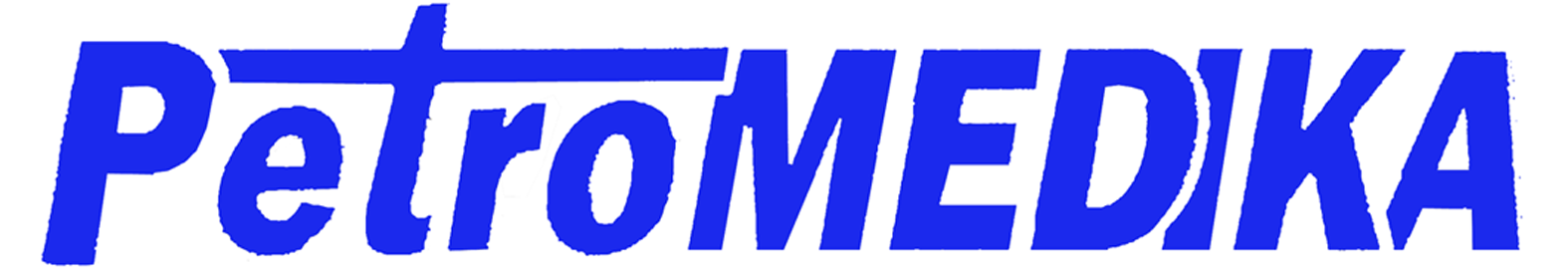 -WYBORY 2021KARTA ZGŁOSZENIA KANDYDATANa funkcję :                      Imię i nazwisko .............................................................................................Data i miejsce urodzenia ..............................................................................Nieprzerwany Staż człokowski ...................................................................Ja niżej podpisany/a ............................................. niniejszym oświadczam że:Posiadam pełną zdolność do czynnosci prawnych .Korzystam w pełni z praw publicznych.Zapoznałem/am się ze Statutem Stowarzyszenia Petromedika orazRegulaminem Wyborów Członków Zarządu Stowarzyszenia Petromedika.OŚWIADCZENIE  KANDYDATAOświadczam , że kandyduję na funkcję ............................................ Zarządu Stowarzyszenia Petromedika.Własnym podpisem poświadczam prawdziwość wszystkich podanych w zgłoszeniu informacji.								.................................................................Imię i nazwisko kandydata.................................................................Miejscowość;   Data  i  Własnoręczny podpis